YOZGAT BOZOK ÜNİVERSİTESİÖNLİSANS VE LİSANS DÜZEYİNDE KURUMLARARASI VE YURTDIŞI YÜKSEKÖĞRETİM KURUMLARINDAN YATAY GEÇİŞ İLANIBaşvuru Koşulları           1- Yozgat Bozok Üniversitesi’ne önlisans ve lisans düzeyinde kurumlararası yükseköğretim kurumlarından yatay geçiş için başvuracak öğrenciler, 24 Nisan 2010 tarih ve 27561 sayılı Resmi Gazete’de yayımlanan “Yükseköğretim Kurumlarında Önlisans ve Lisans Düzeyindeki Programlar Arasında Geçiş, Çift Anadal, Yandal ile Kurumlar Arası Kredi Transferi Yapılması Esaslarına İlişkin Yönetmelik” hükümleri ve 10 Mayıs 2021 tarih ve 31480 sayılı Resmi Gazete’de yayımlanan “Yozgat Bozok Üniversitesi Önlisans, Lisans Eğitim-Öğretim ve Sınav Yönetmeliği” hükümlerine dayanılarak hazırlanan ve Üniversite Senatosu tarafından kabul edilen “Yozgat Bozok Üniversitesi Önlisans ve Lisans Düzeyinde Kurum İçi ve Kurumlar Arası Yatay Geçişler İle İlgili Uygulama Esasları”na uygun olarak başvurularını yapacaklardır.  	2- Yozgat Bozok Üniversitesi Önlisans ve Lisans Düzeyinde Kurum İçi ve Kurumlararası Yatay Geçişler ile İlgili Uygulama Esasları, Yozgat Bozok Üniversitesi’nin http://bozok.edu.tr/ web adresinde yayınlanmaktadır.Online Yatay Geçiş Başvuruları 17.07.2023 - 21.07.2023 tarihleri arasında https://yataygecisbasvuru.bozok.edu.tr/default.aspx adresinden yapılacaktır.Başvuru ŞartlarıYatay Geçişler ancak eşdeğer diploma programları uygulayan yükseköğretim kurumları arasında Yükseköğretim Kurulu Başkanlığı tarafından ilan edilen kontenjanlar çerçevesinde yapılır.2- Önlisans ve lisans diploma programlarının hazırlık sınıfına; önlisans diploma programlarının ilk yarıyılı ile son yarıyılına, lisans diploma programlarının ilk iki yarıyılı ile son iki yarıyılına yatay geçiş yapılamaz.3- Yatay geçiş için öğrencinin;	   a) Kayıtlı olduğu kurumdan sağladığı genel ağırlıklı not ortalamasının (GANO) 4’lü sistemin uygulandığı üniversitelerden gelen öğrenciler için en az 2.29 (farklı not sistemlerinde YÖK not dönüşüm tablosu dikkate alınır) olması,		b) Disiplin cezası almamış olması gerekir.	4- Merkezi yerleştirme puanıyla yatay geçiş hariç olmak üzere, yatay geçiş için yapılan başvuruların değerlendirilmesinde başarı puanı, öğrencilerin genel not ortalamasının %50 ağırlığı ile yatay geçiş yapmak istediği programın puan türünde yükseköğretime kayıt olduğu yıldaki ÖSYS/YKS/DGS puanının %50 ağırlığı alınarak hesaplanır. Ancak Tıp, Diş Hekimliği ve Veteriner Fakülteleri için yatay geçiş başarı puanı, öğrencilerin genel not ortalamasının %30 ağırlığı ile yatay geçiş yapmak istediği programın puan türünde yükseköğretime kayıt olduğu yıldaki ÖSYS/YKS/DGS puanının %70 ağırlığı alınarak hesaplanır. Farklı not sistemlerindeki GANO’lar YÖK dönüşüm tabloları kullanılarak 4’lük sisteme dönüştürülerek kullanılır. Hesaplamada aşağıdaki formül kullanılır: 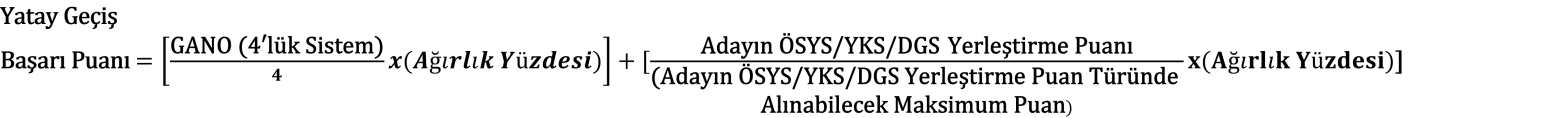    Aynı usulle kontenjan kadar yedek sayısı belirlenip ilan edilir.		5- Açık ve uzaktan öğretimden örgün öğretim programlarına geçiş yapılabilmesi için, öğrencinin öğrenim görmekte olduğu programdaki GANO’sunun dörtlük sistemde en az 3.15 ve üzeri  (farklı not sistemlerinde YÖK not dönüşüm tablosu dikkate alınır) olması veya kaydolduğu yıldaki merkezi yerleştirme puanının, geçmek istediği üniversitenin diploma programının o yılki taban puanına eşit veya yüksek olması gerekir.  6-   a)Yurtdışındaki Yükseköğretim Kurumlarına kayıtlı olan öğrencilerin değerlendirilmesinde; başarı sırası aranan programlar için başarı sırası, başarı sırası aranmayan ve ÖSYS Kılavuzunda öğrenci alınan programlar için ise Türkiye’deki ilgili programlara yerleşen en son öğrencinin almış olduğu taban puanı sağlamaları ve ortalamalarının en az 2.29 olması şartı aranmaktadır. (farklı not sistemlerinde YÖK not dönüşüm tablosu dikkate alınır) (Kuzey Kıbrıs Türk Cumhuriyeti’nde bulunan Üniversiteler bu kapsamda değerlendirilecektir.)          b)Yurtdışından yapılan başvurularda, okumuş olduğu bölüme ait ders içeriklerini gösteren doküman, Türkçe tercümelerinin olması (yeminli tercüman), belgelerin aslı/noter tasdikli ya da o ülkedeki Türk dış temsilciliklerimizden tasdikli sureti olması gerekir.          7- Vakıf Üniversitelerindeki öğrenciler, bulundukları yıl itibari ile sınıfında %10’a girmek veya GANO’sunun dörtlük sistemde en az 3.25 (farklı not sistemlerinde YÖK not dönüşüm tablosu dikkate alınır) ve belgelendirmek şartı ile ilgili bölüm/program yatay geçiş kontenjanlarının yarısından fazla olmamak üzere yatay geçiş başvurusu yapabilirler. (Türkiye’de Bulunan Vakıf Üniversiteleri)      Online Yatay Geçiş Başvuru İçin Sisteme Yüklenecek BelgelerSınav Sonuç Belgesi (YKS Sonuç Belgesi-DGS Sonuç Belgesi),Not durum belgesi (Transkript): Başvuran öğrencinin ayrılacağı yükseköğrenim kurumundan alacağı, izlediği bütün dersleri ve bu derslerden aldığı notları gösteren onaylı belgenin aslı  (Islak imzalı ve mühürlü veya e-imzalı), Disiplin cezası almadığını gösteren belge (Transkript belgesinde “Disiplin Cezası Almamıştır” ibaresi varsa ayrı bir belge yüklenmeyecektir.) Öğrenci belgesi (e-devlet çıktısı kabul edilecektir), Ders İçerikleri,Türkiye’de bulunan Vakıf Üniversitelerinden gelecek öğrencilerden bulundukları yıl itibari ile sınıfında yüzde ona giren öğrencilerin %10’a girdiğine dair belge getirmesi gerekmektedir (3,25 Ortalamaya sahip olan öğrencilerden bu belge istenmeyecektir).Kesin Kayıt Sırasında İstenen Belgeler1-Kimlik Fotokopisi 		2-2 adet Vesikalık Fotoğraf 	   3-Kayıtlı Olunan Üniversiteye Ait Kimlik4-Yatay geçişe engel bir durumun olmadığına dair belge5-Özel Güvenlik ve Koruma Programına yatay geçiş için başvuru yapacak öğrencilerin "5188 Sayılı Özel Güvenlik Hizmetlerine Dair Kanun"un 10. maddesi d, e, f bentleri ile "5188 Sayılı Özel Güvenlik Hizmetlerine Dair Kanunun Uygulanmasına İlişkin Yönetmelik"in 18. Maddesinde belirtilen  uyarınca tam teşekküllü sağlık raporunu ilgili birime teslim etmesi gerekmektedir.6-Sisteme yüklemesi yapılan belgelerin asıllarının kesin kayıt sırasında ilgili birime teslim edilmesi gerekmektedir. Özel Güvenlik ve Koruma Programı’na Başvuru Yapacak Adaylar "5188 Sayılı Özel Güvenlik Hizmetlerine Dair Kanun"un 10. maddesi d ve f bentleri ile "5188 Sayılı Özel Güvenlik Hizmetlerine Dair Kanunun Uygulanmasına İlişkin Yönetmelik"in 18. maddesinde belirtilen şartlara sahip olmak gerekmektedir.d) (Değişik: 2/1/2017 - KHK-680/69 md.; Aynen kabul: 1/2/2018-7072/67 md.) 26/9/2004 tarihli ve 5237 sayılı Türk Ceza Kanununun 53 üncü maddesinde belirtilen süreler geçmiş veya hükmün açıklanmasının geri bırakılmasına karar verilmiş olsa bile;            1- Kasten işlenen bir suçtan dolayı bir yıl veya daha fazla süreyle hapis cezasına mahkûm olmamak.            2-Affa uğramış olsa bile Devletin güvenliğine, Anayasal düzene ve bu düzenin işleyişine, özel hayata ve hayatın gizli alanına ve cinsel dokunulmazlığa karşı suçlar ile uyuşturucu veya uyarıcı madde suçları, zimmet, irtikâp, rüşvet, hırsızlık, dolandırıcılık, sahtecilik, güveni kötüye kullanma, hileli iflas, ihaleye fesat karıştırma, edimin ifasına fesat karıştırma, suçtan kaynaklanan malvarlığı değerlerini aklama, kaçakçılık ve fuhuş suçlarından mahkûm olmamak.            3-Anayasal düzene ve bu düzenin işleyişine, özel hayata ve hayatın gizli alanına, cinsel dokunulmazlığa karşı suçlar ile uyuşturucu veya uyarıcı madde suçlarından dolayı hakkında devam etmekte olan bir soruşturma veya kovuşturma bulunmamak.f) Görevin yapılmasına engel olabilecek vücut ve akıl hastalığı ile engelli bulunmamak. Ceza İnfaz ve Güvenlik Hizmetleri Programı’na Başvuru Yapacak ÖğrencilerAdalet Bakanlığı Memur Sınav, Atama ve Nakil Yönetmeliğinin 1. Bölüm 29. Maddesi uyarınca; personel alımlarında İnfaz ve Koruma Memuru olabilmek için; " Yapılacak merkezi sınav tarihi itibariyle 30 yaşını bitirmemiş olmak, Erkeklerde 170 cm, kadınlarda 160 cm'den kısa boylu olmamak, Boy uzunluğunun santimetre cinsinden son iki rakamı ile kilosu arasındaki fark 13'ten fazla, 17'den az olmamak" şartları arandığı için adayların bu kriteri göz önünde bulundurması gerekmektedir.Başvuruların DeğerlendirilmesiMerkezi yerleştirme puanıyla yatay geçiş hariç olmak üzere, yatay geçiş için yapılan başvuruların değerlendirilmesinde başarı puanı, öğrencilerin genel not ortalamasının %50 ağırlığı ile yatay geçiş yapmak istediği programın puan türünde yükseköğretime kayıt olduğu yıldaki ÖSYS/YKS/DGS puanının %50 ağırlığı alınarak hesaplanır. Ancak Tıp, Diş Hekimliği ve Veteriner Fakülteleri için yatay geçiş başarı puanı, öğrencilerin genel not ortalamasının %30 ağırlığı ile yatay geçiş yapmak istediği programın puan türünde yükseköğretime kayıt olduğu yıldaki ÖSYS/YKS/DGS puanının %70 ağırlığı alınarak hesaplanır. Farklı not sistemlerindeki GANO’lar YÖK dönüşüm tabloları kullanılarak 4’lük sisteme dönüştürülerek kullanılır. Hesaplamada aşağıdaki formül kullanılır: Sonuçlar Dekanlık veya Müdürlük web sayfalarında ilan edilecektir.Evrak Teslim ve Kesin Kayıt Yeri: İlgili Fakülte/Yüksekokul/Meslek Yüksekokulu 2023-2024 Öğretim Yılı Güz Yarıyılı Önlisans ve Lisans Programları Kurumlararası Yatay Geçiş Başvuru ve Değerlendirme TakvimiBaşvuru TarihiBaşvuru Tarihi Değerlendirme Tarihi Değerlendirme TarihiSonuç İlan TarihiKesin Kayıt TarihiKesin Kayıt TarihiYedek Kayıt TarihiYedek Kayıt Tarihi Başlangıç  Bitiş Başlangıç  Bitiş Sonuç İlan Tarihi Başlangıç  Bitiş BaşlangıçBitiş17.07.202321.07.202324.07.202327.07.202328.07.202331.07.202304.08.202307.08.202311.08.2023